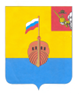 РЕВИЗИОННАЯ КОМИССИЯ ВЫТЕГОРСКОГО МУНИЦИПАЛЬНОГО РАЙОНА162900, Вологодская область, г. Вытегра, пр. Ленина, д.68тел. (81746)  2-22-03,  факс (81746) ______,       e-mail: revkom@vytegra-adm.ruЗАКЛЮЧЕНИЕ«27» апреля 2024 г.                                                                                     г. ВытеграЗаключение Ревизионной комиссии Вытегорского муниципального район на проект решения Городского Совета муниципального образования «Город Вытегра» «Об исполнении бюджета МО «Город Вытегра» за 2023 год» подготовлено в соответствии с требованиями Бюджетного кодекса Российской Федерации, Положения «О бюджетном процессе в муниципальном образовании «Город Вытегра»», Положения о Ревизионной комиссии Вытегорского муниципального района, утвержденного решением Представительного Собрания Вытегорского муниципального района от 28.06.2023 № 660. Общие положенияВ соответствии с Положением «О бюджетном процессе в Муниципальном образовании «Город Вытегра»» отчет об исполнении бюджета за 2023 год составлен в соответствии со структурой решения о бюджете муниципального образования «Город Вытегра», Бюджетной классификацией, применяемой в отчетном финансовом году, и представлен в Городской Совет муниципального образования «Город Вытегра» в установленные сроки –  28.03.2024 года. Для проведения внешней проверки к проекту решения Городского Совета муниципального образования «Город Вытегра» представлены следующие материалы:- показатели доходов бюджета муниципального образования «Город Вытегра» по кодам классификации доходов бюджета за 2023 год (Приложение 1 к проекту решения);- показатели расходов бюджета муниципального образования «Город Вытегра» по разделам, подразделам классификации расходов бюджетов за 2023 год (Приложение 2 к проекту решения);-показатели расходов бюджета муниципального образования «Город Вытегра» по ведомственной структуре расходов бюджета  за 2023 год (Приложение 3 к проекту решения);-показатели источников финансирования дефицита бюджета муниципального образования «Город Вытегра» по кодам классификации источников финансирования дефицитов бюджетов за 2023 год (Приложение 4 к проекту решения);- предварительные итоги социально-экономического развития муниципального образования «Город Вытегра»  за  2023 год;-информация о причинах отклонений по статьям расходов бюджета по разделам, подразделам, целевым статьям и видам расходов, по которым исполнение за 2023 год составило менее 97 процентов утвержденных назначений.- информация о расходовании средств Резервного фонда  Администрации муниципального образования «Город Вытегра» за 2023 год,  -информация о состоянии муниципального долга муниципального образования «Город Вытегра»  за 2023 год,-информация о выполнении программы муниципальных внутренних заимствований муниципального образования «Город Вытегра» за 2023 год;-информация о выполнении муниципальных гарантий муниципального образования «Город Вытегра» в 2023 году;   - отчет о реализации муниципальных программ на 01.01.2024 года;- отчет о доходах, полученных от использования муниципального имущества за 2023 год;-информация об исполнении муниципального Дорожного фонда муниципального образования «Город Вытегра» за 2023 год,- сведения о выполнении муниципального задания за 2023 год бюджетным учреждением,-пояснительная записка к отчету об исполнении бюджета муниципального образования «Город Вытегра» за 2023 год.В соответствии со статьей 264.1. Бюджетного кодекса Российской Федерации Администрацией муниципального образования к отчету представлена бюджетная отчетность, которая включает:1) отчет об исполнении бюджета;2) баланс исполнения бюджета;3) отчет о движении денежных средств;4) отчет о финансовых результатах деятельности.Отчетность представлена в формах, соответствующих инструкции, утвержденной приказом Министерства Финансов РФ от 28.12.2010 года № 191н «Об утверждении Инструкции о порядке составления и представления годовой, квартальной и месячной отчетности об исполнении бюджетов бюджетной системы Российской Федерации».Формы бюджетной отчетности, подписаны Главой Администрации и главным бухгалтером.В соответствии с действующим законодательством Ревизионной комиссией в марте-апреле 2024 года проведена внешняя проверка годовой бюджетной отчетности главных администраторов, главных распорядителей средств бюджета МО «Город Вытегра». По результатам проведения внешней проверки бюджетной отчетности подготовлены акты.Заключение Ревизионной комиссии ВМР подготовлено в предусмотренные законодательством сроки на основании результатов комплекса внешних проверок годовой бюджетной отчетности главных администраторов, главных распорядителей средств бюджета, проведенных в соответствии со статьей 264.4 Бюджетного кодекса Российской Федерации, и в предусмотренные законодательством сроки подлежит направлению в Городской Совет и Главе муниципального образования «Город Вытегра».2. Предварительные итоги социально-экономического развития муниципального образования «Город Вытегра» за 2023 год По данным предварительных итогов социально-экономического развития Вытегорского муниципального района за 2023 год, представленных в материалах к отчету об исполнении районного бюджета Финансовым управлением Администрации Вытегорского муниципального района, и предварительных итогов социально-экономического развития муниципального образования «Город Вытегра» за 2023 год на достижение показателей оказала сложившаяся геополитическая ситуация и санкционные ограничения.  Итоги деятельности промышленных предприятий района, субъектов малого и среднего предпринимательства, сельхозтоваропроизводителей и учреждений социальной сферы в прошедшем 2023 году характеризуются снижением показателей развития. Вместе с тем, в  2023 году экономика района начинает адаптироваться к новым реалиям, показывая положительные результаты.Численность постоянного населения муниципального образования «Город Вытегра» на 1 января 2023 года составляла 10292 человека, из них 4797 мужчин, что составляет 46,6 %, 5495 женщин - 53,4 %. Из общей численности населения дети до 18 лет, в том. числе дошкольники - 2170 человек (21,1 %), трудоспособного возраста - 5846 человека (56,8 %), старше трудоспособного возраста - 2276 человек (26,1 %).В целом по  Вытегорскому муниципальному району в 2023 году:- естественная убыль населения увеличилась на 18,2 % к 2022 году и составила 234 человека против 198 годом ранее. Число родившихся увеличилось на 5,8% - до 182 человек. Число умерших увеличилось на 12,4% - до 416 человек; - сальдо миграции имеет отрицательную динамику. За 11 месяцев 2023  года миграционная убыль составила 42 человек. Таким образом, по предварительной оценке численность населения района на конец 2023 года составляет 21 940 человека;- численность официально зарегистрированных безработных составила 154 человека (в 2022 году 231 человек). Уровень безработицы 1,4 %;- в лесопромышленном комплексе за 11 месяцев 2023 года среднемесячная заработная плата составила 68151,0 рублей или 106,5% к соответствующему периоду 2022 года. В других отраслях экономики наблюдается положительная динамика роста заработной платы. Среднемесячная заработная плата работников организаций – основная составляющая денежных доходов населения – за 11 месяцев 2023 года составила 57111 рублей, рост в реальном выражении к 2022 году на 3,2%. Среднемесячная заработная плата работников, занятых в  сфере строительства на 33,2% выше, чем в 2022 году, в обрабатывающих производствах на 21,6 %, в сфере транспорта на 19,0%, в сфере лесного хозяйства 8,9%;Среднемесячная заработная плата работников в 2023 году в муниципальном образовании «Город Вытегра» составила 58196,0 рубля и значительно колеблется в разрезе отраслей экономики. Доходы населения ежегодно возрастают, но в течение 2023 года продолжилось снижение покупательской активности граждан, о чем свидетельствуют сведения об уменьшении товарооборота основных торговых предприятий. Снижение товарооборота отмечено по промышленной группе товаров, в то время как цены на продукты питания возросли, объем продаж существенно не увеличился. В целом можно охарактеризовать ситуацию по доходам населения, как сильно разнящуюся в зависимости от места работы граждан и видов доходов. Увеличивается число семей, относящихся к категории малообеспеченных.На территории муниципального образования «Город Вытегра» работают крупные лесозаготовительные предприятия ЗАО «Онегалеспром», ЗАО «Онего-транслес», АО «ЛПК Кипелово».  Комплексной деревопереработкой занимается ООО «Лесопильный и деревообрабатывающий комбинат №2», в небольших объемах продукцию лесопиления производят коммерческие организации и индивидуальные предприниматели.Объем переработки древесины в районе увеличился по сравнению с аналогичным периодом прошлого года на 17,8%  и составил 272,0 тысяч кубических метров.В целом по району  увеличивается производство хлеба и хлебобулочных изделий. За 2023 год произведено 1135,3 тонн хлебобулочных изделий (879,0 тонн в 2022 году) или 129,2 % к  прошлому году. Производство кондитерских изделий сохранилось на уровне 2022 года.Ведущее предприятие на Волго-Балтийской водном пути Вытегорский район гидросооружений и судоходства ФБУ «Администрация Волго-Балта» обеспечило безаварийную работу гидротехнических сооружений в период прошедшей навигации. За навигацию 2023 года пропущено 7485 судов, что на 4,0 % меньше, чем в 2022 году, проведено 22964 шлюзований, что на 3,3% меньше, чем в 2022 годуРыбохозяйственный комплекс Вытегорского района представлен как рыбопромысловым, так и рыбоводным секторами. Рыбный промысел на озере Онежском осуществляется двумя организациями - ООО «Онежский», на озере Великом и р. Вытегра – ИП Ерофеев В.А. По результатам работы рыбодобывающих организаций в 2023 году выловлено 276,5 тонн рыбы, что в 2,7 раза больше показателя прошлого года. Также в районе действует 4 рыбоводные организации. В целях осуществления индустриального рыбоводства с использованием садков в долгосрочное пользование предоставлены участки в Ковжском водохранилище, озере Кужозере и Белоусовском водохранилище. Садковое форелеводство на рыбоводных участках осуществляют 2 организации. Индустриальное рыболовство без использования рыбоводных участков в бассейнах, на установках с замкнутой системой водоснабжения, в настоящее время осуществляет 2 рыбоводные организацииПо итогам 2023 года количество посетителей Вытегорского района и соответственно города увеличилось по сравнению с предыдущим годом на  24,1 % (в 2021 году 81,3 тыс.чел., в 2022 году-91,0 тыс. чел.). В городе активно развивается туристический и гостиничный бизнес, а также предоставление услуг общественного питания. В Вытегре принимают гостей города и туристов 4 гостиницы, 8 кафе, 2 ресторана, 1 столовая.Численность туристов превысила показатели прошлого года  на 16,0 % (50,0 тысяч туристов в 2023 году против 43,1 тысяч в 2022),  число экскурсантов, по сравнению с предыдущим годом значительно выросло – на 30,5 %, с 47,8 тысяч до 62,4 тысяч человек в 2023 году.В 2023 году были предприняты меры по привлечению дополнительных источников пополнения доходной базы городского бюджета и получению инвестиций для выполнения конкретных мероприятий по благоустройству территории муниципального образования «Город Вытегра». Проект «Вытегорье – корабельная сторона» включен в круизный кластер Вологодской области «Русские берега», который, в свою очередь, вошел в ФЦП «Развитие внутреннего и въездного туризма в РФ на 2019-2025 годы». Основными задачами на 2023 - 2024 годы являются реализация проектов «Музыка на берегу. Благоустройство парка культуры и отдыха с восстановлением танцевальной площадки по адресу: Вологодская область, Вытегорский район, г. Вытегра, Советский проспект» и «Реконструкция системы водоснабжения в г. Вытегра. Первый этап».В Вытегорском районе количество самозанятых за 2023 год увеличилось в 1,5 раза по сравнению с 2022 годом и составило 906 (в 2022 году 607 человек). Свой интерес самозанятые реализуют в таких сферах деятельности, как предоставление косметических и парикмахерских услуг, грузовые перевозки и т.д.  В 2023 году вновь зарегистрировался 71 субъект малого и среднего предпринимательства. Количество субъектов МСП увеличилось на 19 единиц и составляет 486 субъектов (в 2022 году 467).  Основными  направлениями деятельности малого и среднего бизнеса являются розничная торговля, деятельность автомобильного грузового транспорта,  лесозаготовки, перевозка грузов,  строительство жилых и нежилых зданий и т.д. Оборот розничной торговли по итогам 2023 года в фактических ценах увеличился на 19,1% и составил более 2,8 млрд. рублей. В общем объеме продаж доля продовольственных и непродовольственных товаров распределяется в соотношении 38,1%/ 61,9%, тогда как в начале года соотношение было 34,1%/ 65,9%; В целом ситуация на потребительском рынке оставалась стабильной, дефицита товаров не наблюдалось. Розничную торговлю на территории осуществляют 209 торговых объектов, что соответствует уровню  2022 году. Сеть объектов общественного питания состоит из 23 объектов, наблюдается увеличение оборота общественного питания на 35% сравнению с 2022 годом.Регулярные пассажирские перевозки в Вытегорском районе осуществляет  ООО «Вытегорское ПАТП», а городской автобусный маршрут в 2023 году обслуживал ИП Бердников С.В.На территории муниципального образования город Вытегра находится 90 улиц общей протяженностью 74 км. В 2023 году из средств городского бюджета на содержание и ремонт городских улиц израсходовано 6306,4 тыс. рублей. Дороги местного значения обслуживает ИП Варюшин Е.А.Строительная отрасль представлена ООО «Строительная компания «Вытегра».На территорий муниципального образования «Город Вытегра» расположено 308,3 тыс. кв. метров жилья, из них муниципальный жилищный фонд составляет 19,8 тыс. кв. метров, что составляет 6,4 %. В ходе реализации программы переселения граждан из аварийного жилищного фонда активно идет процесс приватизаций новых жилых помещений и в целом снижения количества муниципального жилищного фонда. Всего на территории муниципального образования 480 многоквартирных домов общей площадью 202,2 тыс. кв. метров, 1618 индивидуальных жилых домов, общая площадь которых составляет 206,1 тыс. кв. метров. Несмотря на расселение аварийных многоквартирных жилых домов, количество их уже составляет 168 домов, доля ветхого и аварийного Жилья в общем объеме составляет 35,0 %.Ситуация по обеспечению жильем нуждающихся граждан остается сложной. На 1 января 2023 года количество семей, нуждающихся в улучшении жилищных условий по городу Вытегра, составляет 279 семей, на 1 января 2022 года - 277 семей. Очередность предоставления жилых помещений муниципального жилищного фонда продвигается медленно, так как новое муниципальное жилье не строится. Предоставляются освобождающиеся квартиры в неблагоустроенных домах после проведения работ по капитальному ремонту. Средства городского бюджета на капитальный ремонт муниципальных жилых помещений в 2023 году были направлены на такие виды работ, как ремонт печей, электропроводки с заменой электросчетчика. Заявки на ремонт муниципальных квартир выполняются в порядке очереди.Строительство индивидуального жилья населением в последние годы активизировалось, показатели роста можно отметить по увеличению предоставления земельных участков. Так, в 2023 году предоставлено по договору аренды 3 земельных участков для строительства индивидуальных жилых домов, общей площадью 2 789 кв.м., в аренду для других целей 22 земельных участка общей площадью 21 406 кв.м,, оформлено договоров купли-продажи земельных участков под ИЖС на 32 земельных участка общей площадью 40 558 кв. м. В настоящее время существует проблема предоставления земельных участков для индивидуального жилищного строительства многодетным семьям, оснащенных объектами инфраструктуры (дорожной сетью, системой водоснабжения, электроснабжения).В городе Вытегра централизованное отопление обеспечивается 11 котельными, обслуживаемыми теплоучастком «Вытегра» АО «ВОЭК» (7 котельных) и ООО «ВА Теплоэнергия» (4 котельных). Оборудование котельных и тепловые сети находятся в изношенном состояний, в качестве топлива используется каменный уголь, дрова и опилок. Каменный уголь поставляется в теплоучасток АО «ВОЭК», эффективно используются местные виды топлива.В системе Жилищно-коммунального хозяйства работают предприятия: МП «Горводоканал» (услуги водоснабжения, водоотведения и очистки сточных вод, вывоз жидких бытовых отходов, уборка несанкционированных свалок, обслуживание внутренних сетей водоснабжения и канализаций), ИП Королев А.А. (сбор и вывоз твердых бытовых отходов), ООО «ЭКОСТАР (утилизация твердых бытовых отходов, содержание полигона ТБО, вывоз жидких бытовых отходов). Управление многоквартирными домами осуществляется ООО «Жилищная компания», ООО «Управляющая компания «Твой Дом», ООО «Ресурс», ООО «Орхидея», 8 товариществ собственников жилья.Уровень благоустроенности жилых помещений: оснащенных централизованным водопроводом - 46 %, водоотведением - 45%, централизованным отоплением от котельных и индивидуальных котлов - 44%. Увеличивается доля домов, в том числе индивидуальных, подключенных к центральной системе водоснабжения. Жители многоквартирных домов, ранее не подключенных к системе водопровода, принимают решения на общих собраниях собственников жилых помещений о подключении к сети водоснабжения. Процесс улучшения уровня благоустроенности жилых помещений сдерживается отсутствием возможности подключения к системе канализации, а также отсутствием сетей водоснабжения в отдельных районах города. Сети водоснабжения составляют 38,140 км, сети канализации 13,9 км. Испытывается острая потребность в увеличении протяженности, как водопроводных сетей, так и канализационных. Проблема строительства очистных сооружений актуальна в течение последнего ряда лет.В системе водоснабжения города насчитывается 12 артезианских скважин, обеспечивающих питьевой водой население и предприятия, В связи с большой изношенностью состояние водопроводной и канализационной систем требует серьезных капитальных вложений. МП «Горводоканал» в 2023 году были проведены мероприятия в рамках программы улучшения качества питьевой воды и обеспечения стабильности подачи воды.В 2023 году в бюджет города поступила субсидия на организацию уличного освещения в сумме 2733,2 тыс. рублей. Освещение в городе Вытегра функционирует в тёмное время в полном объёме. Управление освещением компьютеризировано.Сфера услуг развита не достаточно широко и представлена в основном частными предприятиями малого бизнеса и индивидуальными предпринимателями. Оказываются услуги по пошиву и ремонту одежды, ремонту обуви, парикмахерские услуги, обслуживанию и ремонту оргтехники, автомобилей, фото-услуги, ремонтно-строительные работы.На реализацию областного проекта «Народный бюджет» в 2023 году выделены средства в сумме 4479,4 тыс. руб., в том числе из областного бюджета 3135,6 тыс. рублей на 8 проектов. В рамках проекта «Народный бюджет» произведены работы:-	по благоустройству городского пляжа II этап;-	по обустройству общественной территории «Пять углов» в г. Вытегра;- по благоустройству общественной территории «Альпийская горка» (г. Вытегра, пр. Ленина);- текущему ремонту въездных стел в г. Вытегра;-	по обустройству дополнительного освещения пешеходных переходов в г. Вытегра;- благоустройство детской площадки (г. Вытегра, ул. Розы Люксембург, 9).В рамках проекта «Народный бюджет» приобретены утепленные костюмы для вокального коллектива «Бабье лето»; приобретены костюмы, музыкальные инструменты  и звуковое  оборудование для ансамбля «Улыбка».3. Исполнение бюджета муниципального образованияВ ходе исполнения решения о бюджете муниципального образования «Город Вытегра» в 2023 году в основные характеристики, утвержденные решением Городского Совета муниципального образования «Город Вытегра» от 19.12.2022 № 15,  вносились изменения 10 раз, в результате бюджет муниципального образования «Город Вытегра» был утвержден по доходам в сумме 258266,5 тыс. рублей, по расходам в сумме 261689,9 тыс. рублей, с  дефицитом  бюджета в сумме 3423,4 тыс. рублей.Изменение основных параметров бюджета МО «Город Вытегра» отражено в таблице 1. Таблица 1(тыс.руб.)  К уровню назначений, утвержденных решением от 19.12.2022 № 25 «О бюджете муниципального образования «Город Вытегра» на 2023 год и плановый период 2024 и 2025 годов» внесены следующие изменения:• плановый объем доходов бюджета увеличен на 99357,2 тыс. рублей, или на 62,5 процентов;• плановые расходы бюджета увеличены на 102780,6 тыс. рублей, или на 64,7 процентов;• дефицит бюджета первоначально не утверждался (0,0 тыс.рублей). В течение года дефицит бюджета был утвержден в сумме 3423,4 тыс. рублей, что составило 7,5 процентов от общего объема доходов без учета объема безвозмездных поступлений и поступлений налоговых доходов по дополнительным нормативам отчислений. Кроме изменения остатков денежных средств на счетах бюджета МО, других источников внутреннего финансирования дефицита бюджета МО решением Совета не было предусмотрено. Корректировка плановых показателей общего объема налоговых и неналоговых доходов в течение 2023 года не производилась.Безвозмездные поступления увеличены на 99357,2 тыс. рублей или на 87,7 процента. По данным годового отчета бюджет муниципального образования за 2023 год исполнен по доходам в сумме 261350,6 тыс. рублей, или на 101,2 процента годовых назначений, по расходам в сумме 229144,9 тыс. рублей, или на 87,5 процента к утвержденным назначениям.  Бюджет муниципального образования исполнен с профицитом (превышение доходов над расходами) в сумме 32205,7 тыс. рублей.Планирование и исполнение доходов и расходов бюджета муниципального образования  в 2023 году отражено в приложениях № 1 и 2 к Заключению.Анализ соотношения утвержденных решениями о бюджете и фактически исполненных основных характеристик бюджета муниципального образования за последние 3 года представлен в следующей таблице № 2. Таблица № 2                                                                                                                                       (тыс. руб.)В 2021 - 2022 годах запланированные, уточненные значения по доходам не исполнялись, в 2023 году исполнены на 101,2 процента. Расходы бюджета муниципального образования в 2023 году на социальную сферу составили 11502,3 тыс. рублей, что меньше 2022 года на 237,2 тыс.рублей. Доля расходов на социальную сферу составила 5,0 процентов (в 2021 году 6,5 процента, в 2022 году 9,0 процентов). 3. Исполнение доходов бюджета муниципального образования3.1. Общая характеристика исполнения доходовПо данным годового отчета об исполнении бюджета муниципального образования за 2023 год доходы бюджета составили 261350,6 тыс. рублей, или 101,2 процента к плановым назначениям 258266,5 тыс. рублей, утвержденных решением Городского Совета от 19.12.2022 № 15 (с изменениями). По сравнению с 2022 годом поступление доходов в бюджет муниципального образования увеличилось на 135353,9 тыс. рублей, или на 107,4 процента.Налоговые и неналоговые доходы бюджета муниципального образования на 2023 год утверждены в сумме  45679,0 тыс. рублей (в течение года план не менялся). По данным годового отчета налоговые и неналоговые доходы исполнены в сумме 48818,7 тыс. рублей, или на 106,9 процента от утвержденных назначений. По сравнению с 2022 годом поступление налоговых и неналоговых доходов увеличилось на 2084,3 тыс. рублей или на 4,5 процента. Исполнение налоговых и неналоговых доходов характеризуется перевыполнением плановых назначений как по налоговым доходам так и по неналоговым доходам. Безвозмездные поступления из других бюджетов бюджетной системы Российской Федерации на 2023 год утверждены первоначально в сумме 313230,3 тыс. рублей (в течение года увеличены на 99357,2 тыс. рублей, или на 87,7 процентов). Уточненный план составил – 212587,5 тыс.рублей. По данным годового отчета безвозмездные поступления исполнены в сумме 212531,9 тыс. рублей или на 100,0 процентов от утвержденных назначений.Изменение структуры доходов 2023 года в сравнении с фактическим исполнением в 2020-2023 годах представлено в следующей таблице № 3.Таблица 3.По сравнению с 2022 годом доходы бюджета муниципального образования в целом увеличились на 135353,9 тыс.рублей (за счет безвозмездных поступлений на сумму 133269,6 тыс. рублей) или на 107,4 процента.  По налоговым доходам рост к уровню 2022 года составил 9,2 процента, а по неналоговым доходам снижение к уровню 2022 года составило 26,5 процента.План по налоговым и неналоговым доходам выполнен на 104,5 процента, перевыполнение плана к утвержденным значениям составило 3139,7 тыс. рублей. Доля налоговых и неналоговых доходов в общей сумме доходов бюджета муниципального образования сократилась по сравнению с 2022 годом на 18,4 процентных пункта и составила 18,7 процента (против 37,1 процента в 2022 году). Доля безвозмездных поступлений в общих доходах по сравнению с 2022 годом увеличилась на 18,4 процентных пункта, и составила 81,3 процента (против 62,9 процентов в 2022 году). Повышение доли безвозмездных поступлений в общем объеме доходов бюджета обусловлено увеличением объема дотаций, субсидий, межбюджетных трансфертов в бюджет муниципального образования.В годовом отчете об исполнении бюджета муниципального образования за 2023 год налоговые и неналоговые доходы бюджета подразделены на виды, как это предусмотрено положениями Инструкции о порядке составления и представления годовой, квартальной и месячной отчетности об исполнении бюджетов бюджетной системы Российской Федерации, утвержденной приказом Минфина Российской Федерации от 28.12.2010 № 191н.3.2. Налоговые доходыНалоговые доходы бюджета муниципального образования за 2023 год исполнены в сумме 44235,8 тыс. рублей, или на 106,6 процентов от годовых назначений. Исполнение по основным видам налоговых доходов отражено в  Приложении 1 к Заключению.В процессе исполнения бюджета плановые показатели по налоговым доходам не менялись и составили 41496,0 тыс.рублей. Доля налоговых доходов бюджета муниципального образования в 2023 году в общем объеме доходов 16,9 процентов, в объеме налоговых и неналоговых доходов 90,6 процентов. Изменение доли налоговых доходов в  2021-2023 годах представлены в таблице 4.Таблица 4(тыс.руб.)Плановые показатели не достигнуты по земельному налогу с организаций – 16,9 процента. Не выполнение планового показателя составило 1868,0 тыс.рублей.По сравнению с 2022 годом поступление налоговых доходов увеличилось на 3732,6 тыс. рублей или на 9,2 процента. В 2023 году основным источником доходов бюджета муниципального образования в общем объеме налоговых доходов, как и в предыдущие годы, является налог на доходы физических лиц, доля которого в налоговых доходах составила 77,8 процентов. Объем поступлений в бюджет муниципального образования налога на доходы физических лиц в 2023 году составляет 34418,8 тыс.рублей или 114,3 процента от уточненных бюджетных назначений и на 4567,3 тыс.рублей  (15,3 процента) больше  по сравнению с 2022 годом.  Увеличение к уровню прошлого года связано с ростом средней заработной платы в организациях и на предприятиях города. 	Отклонение фактического поступления от плановых назначений произошло по доходам от уплаты акцизов и подакцизным товарам:  при плане 1921,0 тыс. рублей в бюджет поступило 2115,6 тыс. рублей или 194,6 процента от запланированных значений. По сравнению с 2022 годом рост поступлений составил 117,4 тыс.рублей (+5,9 процентов). Доля данного вида доходов в общей сумме налоговых доходов бюджета составляет 4,8 процента (в 2021 году – 4,4 процента, в 2022 – 4,9 процента).Поступления по единому сельскохозяйственному налогу в 2023 году исполнено в сумме 0,5 тыс.рублей, что меньше 2022 года на 5,4 тыс.рублей.   	Налоги на имущество в 2023 году поступили в сумме  7700,9 тыс. рублей, что составляет  81,4 процента к уточненным  годовым плановым назначениям. Доля данного вида доходов в общей сумме налоговых доходов бюджета составляет 17,4 процента (в 2021 году – 28,7 процента, в 2022 году – 21,4). Сокращение поступлений по сравнению с 2022 годом составил 946,6 тыс.рублей или 10,9 процента. В общем объеме поступившего налога:- налоги на имущество физических лиц составили 5987,5 тыс.рублей или 100,7 процента от уточненных плановых значений. По сравнению с 2022 годом наблюдается снижение собираемости данного налога на 3,7 процента (-232,9 тыс.рублей);- земельный налог с организаций составил 381,0 тыс.рублей. Выполнение годового плана 16,9 процентов. К уровню 2022 года сокращение на 59,7 процентов      (-564,6 тыс.рублей). Причина снижения – изменение кадастровой стоимости объектов.- земельный налог с физических лиц поступил в сумме 1332,4 тыс.рублей – 105,3 процента от плановых показателей. По сравнению с 2022 годом объем поступлений земельного налога с физических лиц сократился на 149,1 тыс.рублей. В целом 2023 год характеризуется ростом объема поступлений налоговых доходов на 3732,6 тыс.рублей и одновременно снижением доли налоговых доходов в общем объеме поступлений доходов в бюджет муниципального образования на 15,2 процентных пункта.Недоимка по налоговым доходам в бюджет муниципального образования (налогам, сборам  и  платежам)  по  состоянию  на  1 января  2023 года  составляла 2151,5 тыс. рублей. По состоянию на 1 января 2024 года – недоимка составила 2521,5 тыс.рублей.   В сравнении с уровнем 2022 года наблюдается увеличение недоимки на 370,0 тыс.рублей или на 17,2 процентов. В структуре недоимки занимают:(тыс.рублей)	В целях сокращения имеющейся недоимки в администрации муниципального образования создана комиссия по работе с налогоплательщиками, имеющими недоимку.  В течение 2023 года проводились заседания Межведомственной комиссии по платежам в бюджет и легализации объектов налогообложения. 3.3. Неналоговые доходыАнализ исполнения бюджета муниципального образования по неналоговым доходам проведен на основании отчетных данных Администрации МО «Город Вытегра» и показателей решения о бюджете муниципального образования на 2023 год.При формировании бюджета на 2023 год показатели плана по неналоговым доходам утверждены в сумме 4183,0 тыс. рублей, что на 32,9 процента меньше фактического исполнения за 2022 год. В процессе исполнения бюджета план по неналоговым доходам не изменялся. По данным годового отчета неналоговые доходы бюджета муниципального образования за 2023 год исполнены в сумме 4582,9 тыс. рублей, или на 109,6 процентов от уточненных бюджетных назначений и на 1648,3 тыс.рублей меньше фактического исполнения 2022 года. Как показывает анализ, структура неналоговых доходов в 2023 году изменилась. Возросла доля   доходов от продажи материальных и нематериальных активов. Снизилась доля доходов от использования имущества, находящегося в государственной и муниципальной собственности, доходов от оказания платных услуг и компенсации затрат государства и доходов. Наибольший удельный вес в неналоговых доходах занимают доходы от использования имущества, находящегося в государственной и муниципальной собственности 62,0 процента (в 2021 году – 79,2 процента, в 2022 году – 67,7). Доходы от продажи материальных и нематериальных активов – 31,5 процентов (в 2021 году – 17,5 процента, в 2022 году – 25,0).                                        Данные об изменении доли неналоговых доходов бюджета муниципального образования в 2021-2023 годах представлены в таблице 5.Таблица 5.Всего доходы от использования имущества, находящегося в муниципальной собственности за 2023 год (2847,7 тыс. рублей) уменьшились в сравнении с показателями 2022 года (4215,6 тыс. рублей) на 1367,9 тыс. рублей или на 32,4 процента. Сумма арендных платежей за земельные участки по сравнению с прошлым годом сократилась на 1623,4 тыс.рублей, или на 49,3 процента и составила 1667,5 тыс. рублей. План исполнен на 73,4 процента. Доходы от сдачи в аренду муниципального имущества исполнены на уровне 2022 года в сумме 205,7 тыс. рублей. Исполнение годовых плановых назначений 99,9 процента.Прочие доходы от использования имущества поступили в сумме 974,5 тыс. рублей, что на 255,5 тыс.рублей больше уровня 2022 года и на 106,5 тыс.рублей меньше планового значения (исполнение 90,1 процент). Неисполнение плановых назначений обусловлено наличием неоплаченной задолженности.  Доходы от оказания платных услуг и компенсации затрат государства за 2023 год составили 299,1 тыс.рублей, что меньше в 1,5 раза по сравнению с 2022 годом (447,1 тыс.рублей).Доходы от продажи материальных и нематериальных активов за 2023 год (1446,2 тыс. рублей) уменьшились в сравнении с 2022 годом (1557,1 тыс. рублей) на 110,9 тыс. рублей или на 7,1 процентов. Исполнение показателя составляет 1446 тыс.рублей. В бюджет поступило 1446 тыс.рублей доходов от продажи земельных участков.План приватизации имущества на 2023 год не утверждался. Имущество к продаже не предлагалось.Доходы от штрафов, санкций, возмещения ущерба за 2023 год в бюджет муниципального образования поступили в сумме 1,3 тыс.рублей. Прочие неналоговые доходы (невыясненные поступления) исполнены с отрицательным значением ( -11,4) тыс.рублей.3.4. Безвозмездные поступленияРешением Городского Совета муниципального образования «Город Вытегра» от 19.12.2022 № 25 «О бюджете муниципального образования «Город Вытегра» на 2023 год и плановый период 2024 и 2025 годов» безвозмездные поступления из бюджетов бюджетной системы на 2023 год утверждены в сумме 113230,3 тыс. рублей. В течение года в утвержденные назначения вносились изменения. С учетом всех изменений плановый объем безвозмездных поступлений составил 212587,5 тыс. рублей (увеличен в течение года на 99357,2 тыс. рублей). Сокращены субсидии на 19356,0 тыс.рублей (-18,5 %) и увеличены объемы дотаций на 38465,9 тыс.рублей (в 5,6 раз). По данным годового отчета общая сумма поступивших средств в форме безвозмездных поступлений за 2023 год составила 212531,9 тыс. рублей или 100,0 процентов от утвержденных бюджетных назначений. Удельный вес безвозмездных поступлений в общем объеме поступивших в бюджет муниципального образования доходов составил 81,3 процента против 62,9 процентов в 2022 году. Дотации бюджетам городских поседений на выравнивание бюджета поступило в сумме 3547,3 тыс. рублей или 100% годовых плановых назначений.Дотации бюджетам на поддержку мер по обеспечению сбалансированности бюджетов поступило в сумме 43340,4 тыс. рублей или 100% годовых плановых назначений.Единая субвенция бюджетам городских поселений поступила в сумме 2,0 тыс. рублей (100,0 % плана).Субсидии бюджетам городских поселений поступило 85397,7 тыс. рублей или 99,9 процентов годовых назначений (в 2022 году - 6191,7 тыс.рублей).  Поступили:-	субсидия бюджетам городских поселений на строительство и реконструкцию (модернизацию) объектов питьевого водоснабжения - 79297,8 тыс.рублей (в том числе средства федерального бюджета - 76217,4 тыс.рублей, областного бюджета 3080,4 тыс.рублей);- субсидия на организацию уличного освещения - 2733,2 тыс. рублей;-	субсидия на реализацию проекта «Народный бюджет» (План - 3188,4 рублей, факт - 3135,6). Осуществлен возврат субсидии в областной бюджет в сумме 52,8 тыс.рублей;- субсидия на проведение мероприятий по предотвращению распространения сорного растения борщевик Сосновского - 231,2 тыс.рублей.Прочие межбюджетные трансферты, передаваемые бюджетам городских поселений, поступили в сумме 80000,0 тыс. рублей или 100% годовых плановых назначений, на создание комфортной городской среды в малых городах и исторических поселениях – победителях Всероссийского конкурса лучших проектов создания комфортной городской среды.Прочие безвозмездные поступления в бюджеты городских поселений (поступления от физических лиц на реализацию проектов «Народный бюджет») поступили в сумме 243,7 тыс. рублей или 98,5 процентов годовых плановых назначений.В отчетном периоде осуществлен возврат остатков субсидий, субвенций и иных межбюджетных трансфертов, имеющих целевое назначение, прошлых лет в сумме 0,7 тыс.рублей (возврат межбюджетного трансферта по передаче полномочий на организацию мероприятий по осуществлению части полномочий по организации благоустройства территории воинских захоронений).В структуре безвозмездных поступлений наибольший удельный вес – 40,2 процента занимают Субсидии. Как показывает анализ структура безвозмездных поступлений в бюджет муниципального образования по сравнению с 2021 - 2022 годом изменилась.    Существенно возросли поступления дотаций и субсидий.Проверками установлено, что показатели полученных дотаций, субвенций, субсидий и прочих безвозмездных поступлений за 2023 год соответствуют данным бухгалтерского учета.4. Дефицит бюджета муниципального образованияРешением Городского Совета муниципального образования «Город Вытегра» от 19.12.2022 № 25 «О бюджете муниципального образования «Город Вытегра» на 2023 год и плановый период 2024 и 2025 годов» утверждены основные характеристики бюджета муниципального образования на 2023 год: общий объем доходов в сумме 158909,3 тыс. рублей;  общий объем расходов в сумме 158909,3 тыс. рублей; дефицит  бюджета  в сумме 0,0 тыс. рублей.В течение года были уточнены остатки средств на счетах бюджета, что позволило утвердить дефицит бюджета в объеме 3423,4 тыс.рублей. Дефицит был утвержден в размере 7,5 процентов от общего объема доходов без учета объема безвозмездных поступлений и поступлений налоговых доходов по дополнительным нормативам отчислений. Источники дефицита - изменения остатков денежных средств на счетах бюджета МО, других источников внутреннего финансирования дефицита бюджета МО решением Совета не было предусмотрено.  По данным годового отчета бюджет муниципального образования за 2023 год исполнен с профицитом  (превышение доходов над расходами) в сумме 32205,7 тыс. рублей.Источниками покрытия дефицита бюджета в период 2021-2023 годы являются изменение (уменьшение) остатков средств на счетах по учету средств бюджета. Иные источники внутреннего финансирования дефицита бюджета не привлекались.Таким образом, при исполнении бюджета муниципального образования в 2023 году  реализованы положения статьи 33 Бюджетного кодекса Российской Федерации, которой установлено, что при составлении, утверждении и исполнении бюджета уполномоченные органы должны исходить из необходимости минимизации размера дефицита бюджета.5. Исполнение расходов бюджета муниципального образования5.1. Общая характеристика исполнения расходовРасходы бюджета муниципального образования «Город Вытегра» на 2023 год первоначально были утверждены в сумме 158909,3 тыс. рублей. В течение года плановый объем расходов уточнялся и в окончательном варианте составил 261689,9 тыс. рублей - увеличился на 102780,6 тыс.рублей или на 64,7 процента от утвержденного решением Городского Совета от 19.12.2022  № 25. В сравнении с исполнением 2022 года расходы бюджета муниципального образования увеличились на 98711,0 тыс. рублей или на 75,6 процентов.Исполнение расходов бюджета по ведомственной структуре расходов отражено в таблице 6.Таблица 6тыс.рублейСравнительный анализ отчетов об исполнении бюджета в разрезе распорядителей и получателей бюджетных средств показал, что суммы, отраженные в приложении № 3 к проекту решения соответствуют годовому отчету, представленному в составе годовой бухгалтерской отчетности. Наибольший объем расходования средств бюджета в 2023 году осуществляет Администрация муниципального образования «Город Вытегра» - 99,5 процента (в 2021 году – 99,6 процента, в 2022 году – 99,4 процента).  Городской Совет муниципального образования занимает второе место – 0,5 процента от общего объема расходов.Главными распорядителями бюджетных средств не исполнены обязательства на 12,4 процентов плановых показателей или 32545,0 тыс.рублей, в том числе в связи с неисполнением плана поступления субсидий. По информации представленной в составе отчета об исполнении бюджета причины отклонений по статьям расходов (исполнение менее 97 процентов) указаны: - фактическая потребность в расходах,  -срок оплаты исполнения контракта продлен на 2024 год. Исполнение расходов бюджета по разделам функциональной классификации расходов отражено в таблице 7:Таблица 7     (тыс.руб)	В отчетном году в ходе корректировок бюджетных назначений увеличен объем финансирования по 2 разделам функциональной классификации расходов на сумму 104513,4  тыс. рублей, в том числе:- «Жилищно-коммунальное хозяйство» на 104216,6 тыс. рублей или на 83,6 процента;- «Культура, кинематография» - на 296,8 тыс.рублей или на 3,3 процента. В ходе корректировок бюджетных назначений уменьшен объем финансирования на 1732,8 тыс.рублей по разделам:- «Общегосударственные вопросы» на 418,6 тыс. рублей или на 3,2 процента; - «Национальная безопасность и правоохранительная деятельность» на 645,5 тыс. рублей или на 51,6 процента; - «Национальная экономика» на 640,5 тыс. рублей или на 7,6 процента; - «Средства массовой информации» на 28,2 тыс.рублей или на 46,4 процента.Фактическое исполнение бюджета муниципального образования в 2023 году по расходам составило 229144,9 тыс. рублей, или 144,2 процента к первоначально утвержденному плану и 87,6 процента к уточненному плану. Наибольший удельный вес в расходах бюджета муниципального образования занимают расходы по разделу «Жилищно-коммунальное хозяйство» - 85,7 процентов (в 2021 году – 64,3 процента, в 2022 году – 21,3 процента). Второе место у раздела «Общегосударственные вопросы» - 5,6 процента (в 2021 году – 6,9 процента, в 2022 году – 11,3 процента).  Наименьший удельный вес в расходах  бюджета занимают расходы по разделам «Образование» - 0,1, «Социальная политика» - 0,1 и «Средства массовой информации» -  менее 0,1 процента.Анализ исполнения бюджета по разделам и подразделам функциональной классификации расходов в сравнении с 2022 годом показал, что наибольший рост расходов произошел по следующим подразделам:-0502 «Коммунальное хозяйство» - 658,2 процента;- 0503 «Благоустройство» - 641,2 процента.Значительное уменьшение расходов в подразделе 0409 «Дорожное хозяйство (дорожные фонды)» - 91,4 процента.Планирование и исполнение расходов бюджета муниципального образования по каждому разделу и подразделу  функциональной классификации расходов приведено в приложении 2 к Заключению.  5.2. Анализ расходов бюджета по разделам, подразделам, целевым статьям и видам расходов и по ведомственной структуре расходов бюджета Раздел 01 «Общегосударственные вопросы» Бюджетные назначения по разделу «Общегосударственные вопросы» исполнены в объеме 12832,2 тыс. рублей или на 100,0 процентов к уточненному решением от 27.12.2023 № 81 объему. Общегосударственные расходы составляют 5,6 процентов в структуре расходов бюджета муниципального образования (против 11,3 процента в 2022 году). В целом по данному разделу в 2023 году израсходовано средств бюджета на 1862,9 тыс. рублей, или на 12,7 процента меньше, чем в 2022 году. Наибольший удельный вес (79,6 процента) в данном разделе составляют расходы по подразделу «Функционирование Правительства Российской Федерации, высших исполнительных органов государственной власти субъектов Российской Федерации, местных администраций» (10212,2 тыс. рублей или 100,0 процентов от плана). Расходы на оплату труда муниципальных служащих и выборных лиц произведены в пределах утвержденных Правительством области нормативов на оплату труда в органах местного самоуправления  (норматив 8342,0 тыс.рублей) и составили 6782,8 тыс.рублей.Определение объема расходных обязательств на функционирование органов законодательной и исполнительной власти муниципального образования осуществлялось в соответствии с утвержденной структурой органов местного самоуправления.По подразделу 03 «Функционирование законодательных (представительных) органов государственной власти и представительных органов муниципальных образований» - расходы на функционирование Городского Совета МО «Город Вытегра» составили 885,2 тыс. рублей, или 100,0 процентов от годовых бюджетных назначений. Расходы в 2023 году увеличились по сравнению с 2022 годом на 405,9 тыс. рублей или  на 84,7 процента. В 2023 году финансирование было направлено на выплаты сотрудникам 831,2 тыс.рублей), на закупку товаров, работ и услуг для обеспечения государственных (муниципальных нужд) 54,0 тыс.рублей.По подразделу 04 «Функционирование Правительства Российской Федерации, высших исполнительных органов государственной власти субъектов Российской Федерации, местных администраций» расходы составили 10212,2 тыс. рублей или 100,0 процентов от годовых назначений. Расходы в 2023 году сократились по сравнению с 2022 годом на 1414,1 тыс. рублей или на 12,2 процента. Расходы по данному подразделу направлены:В соответствии с заключенными соглашениями о передаче части полномочий на уровень района перечислены в районный бюджет иные межбюджетные трансферты в сумме 770,8 тыс. рублей в том числе на исполнение полномочий:в сфере градостроительной деятельности – 435,5 тыс. рублей;по благоустройству общественных территорий (администрирование) – 60,5 тыс. рублей;в сфере гражданской обороны, защиты населения и территории от ЧС природного и техногенного характера – 116,3 тыс. рублей;по внутреннему финансовому контролю – 47,8 тыс. рублей;в сфере библиотечного обслуживания (администрирование) - 45,3 тыс.рублей;в сфере физической культуры и спорта (администрирование) – 65,4 тыс. рублей.За счет средств  областного бюджета на исполнение переданных отдельных государственных полномочий в сфере административных отношений в соответствии с законом области от 28 ноября 2005 года  № 1369-ОЗ "О наделении органов местного самоуправления отдельными государственными полномочиями в сфере административных отношений" расходы составили 2,0 тыс. рублей.Бюджетные назначения по подразделу 06 «Обеспечение деятельности финансовых, налоговых и таможенных органов и органов надзора» исполнены в сумме 640,5 тыс. рублей, что составило 100,0 процентов от плановых назначений. Расходы в 2023 году увеличились, по сравнению с 2022 годом на 61,8 тыс. рублей, или на 10,7 процента. По данному подразделу отражены расходы (иные межбюджетные трансферты) по передаче части полномочий на уровень района в соответствии с заключенными соглашениями:- по формированию, исполнению бюджета, подготовке проектов правовых актов по установлению, изменению и отмене местных налогов и сборов муниципального образования – 345,0 тыс. рублей; - осуществлению внешнего финансового контроля в сумме 295,5 тыс. рублей.В 2022 году Резервный фонд (подраздел 11 раздела 01) решением Городского Совета муниципального образования «Город Вытегра» от 19.12.2022 г. № 25 «О  бюджете муниципального образования «Город Вытегра» на 2023 год и плановый период 2024 и 2025 годов» был утвержден в сумме 200,0 тыс.рублей. В редакции решения Городского Совета муниципального образования «Город Вытегра» № 81 от 27.12.2023 года плановый объем средств Резервного фонда составил 0,0 тыс.рублей. Отражение исполнения за 2023 год по подразделу составило 0,0 тыс.рублей. В соответствии с бюджетным законодательством, информация о формировании и расходовании средств Резервного фонда представлена в составе материалов к отчету об исполнении бюджета. Расходы по подразделу 13 «Другие общегосударственные вопросы» исполнены в объеме 1094,3 тыс. рублей или на 100,0 процентов от плановых назначений. Расходы в 2023 году сократились по сравнению с 2022 годом на 7,6 тыс. рублей, или на 0,7 процента. Финансирование направлено:-содержание и обслуживание муниципальной казны - 271,8 тыс. рублей;- кадастровые работы - 425,5 тыс. рублей;- уплата членских взносов в Ассоциацию "Совет муниципальных образований" - 49,9 тыс.рублей;-	возмещение расходов на исполнение судебных актов и мировых соглашений (исполнительский сбор, оплата неустойки в виде пени, оплата административных штрафов, возмещение госпошлины) - 344,8 тыс. рублей (расходы не отвечают принципу эффективности и экономности бюджетных расходов);-	выполнение других обязательств государства - 2,3 тыс. рублей.Раздел 03 «Национальная безопасность и правоохранительная деятельность»Бюджетные назначения по разделу «Национальная безопасность и правоохранительная деятельность» исполнены в сумме 604,5 1062,8 тыс. рублей, что составляет 100,0 процентов к уточненному годовому плану. По сравнению с 2022 годом расходы сократились на 43,1 % или на 458,3 тыс.рублей. Финансирование направлено в подраздел 10 «Защита населения и территории от последствий чрезвычайных ситуаций природного и техногенного характера, пожарная безопасность».  Средства направлены:- на содержание пожарных водоемов (расчистка от снега, скашивание травы) - 354,5 тыс. рублей;- на дежурство спасателей - 140,0 тыс. рублей- на содержание городского пляжа - 110,0 тыс. рублей. Раздел  04 «Национальная экономика»Бюджетные назначения на 2023 год по разделу «Национальная экономика» утверждены в объеме 7813,0 тыс. рублей. К уровню предыдущего года снижение в 9,6 раз. Фактические расходы составили 7813,0 тыс. рублей или 100,0 процентов плановых назначений и меньше на 67353,8 тыс.рублей уровня 2022 года. Доля расходов раздела в общих расходах бюджета составила 3,4 процента (в 2021 году -  18,5 процентов, в 2022 году – 57,6 процентов).Финансирование расходов по подразделу 0405 «Сельское хозяйство и рыболовство» составило 233,5 тыс.рублей или 100,0 процентов от запланированных ассигнований. Произведены расходы на проведение мероприятий по предотвращению распространения сорного растения борщевик Сосновского (обработано 6,65 га территорий).Расходы по подразделу 08 «Транспорт» исполнены в сумме 1230,1 тыс. рублей или на 100,0 процентов от уточненных бюджетных назначений. По сравнению с 2022 годом объем данных расходов увеличился на 149,6 тыс. рублей. Бюджетные расходы по данному подразделу направлялись на компенсацию недополученных доходов транспортными организациями по социально значимому городскому автобусному маршруту. Доля расходов данного подраздела в объеме расходов раздела «Национальная экономика» составляет 15,7 процента. Исполнены в рамках Основного мероприятия «Создание условий для содержания автобусного маршрута» муниципальной программы «Развитие транспортной системы на территории муниципального образования «Город Вытегра»  Вытегорского муниципального района Вологодской области 2022 - 2026 г.г».  Решением о бюджете муниципального образования на 2023 год бюджетные ассигнования по подразделу 09 «Дорожное хозяйство (дорожные фонды)» утверждены в сумме 6306,4 тыс. рублей, фактическое исполнение составило 6306,4 тыс. рублей, что составляет 100,0 процентов утвержденных ассигнований и на 67027,2 тыс. рублей меньше уровня 2022 года. Доля расходов данного подраздела в объеме расходов раздела «Национальная экономика» составляет 80,7 процентов.  На 01.01.2023 года остаток средств в Дорожном фонде составлял 361,7 тыс.рублей. За 2023 год в Дорожный фонд поступило доходов – 6501,0 тыс.рублей, из них акцизов 2115,6 тыс.рублей (110,1 процент от плана), налог на доходы физических лиц 4385,4 тыс.рублей (100,0 процентов от плана). Информация об исполнении муниципального дорожного фонда за 2023 год Администрацией МО представлена в составе пояснительной записки к отчету.Средства направлены на содержание и ремонт автомобильных дорог местного значения.Исполнены в рамках муниципальной программы «Развитие транспортной системы на территории муниципального образования «Город Вытегра»  Вытегорского муниципального района Вологодской области 2022 - 2026 г.г». Остаток средств в Дорожном фонде на 01.01.2024 года составил 556,3 тыс.рублей.Отчет о расходовании средств Дорожного фонда, представленный в составе приложений к отчету об исполнении бюджета МО «Город Вытегра» соответствует суммам расхода, отраженным в годовой бюджетной отчетности ф. 0503117, отчетности Администрации ф. 0503127 и  ф. 0503128.  По подразделу 0412 «Другие вопросы в области национальной экономики» расходы составили 43,0 57,1 тыс.рублей или 100,0 процентов годовых плановых показателей. По сравнению с 2022 годом уменьшение расходов составило 14,1 тыс.рублей. Средства бюджета были направлены на оценку рыночной стоимости аренды земельных участков г. Вытегра.Раздел 05 «Жилищно-коммунальное хозяйство»Бюджетные назначения на 2023 год по разделу «Жилищно-коммунальное хозяйство» утверждены в объеме 228916,1 тыс. рублей с увеличением к уровню предыдущего года на 201172,3 тыс.рублей. Фактические расходы составили 196371,1 тыс. рублей, что на 32545,0 тыс. рублей или на 14,2 процента меньше плановых назначений.  Доля расходов раздела в общих расходах муниципального образования составила 85,7 процентов.Не освоение бюджетных ассигнований сложилось по подразделу  «Благоустройство» - 32528,0 тыс.рублей. Наибольший удельный вес в данном разделе занимают расходы на благоустройство – 47,6 процентов.Бюджетные назначения по подразделу 0501 «Жилищное хозяйство» исполнены в сумме 3504,6 тыс. рублей, что составляет 100,0 процента от утвержденных назначений. Доля расходов подраздела в сумме раздела составила 1,8 процента. Расходы по сравнению с 2022 годом возросли на 77,4 процента или на 1528,6 тыс.рублей.По данному подразделу произведены расходы на:-	текущий ремонт муниципального жилья - 1617,6 тыс.рублей;-	услуги по ведению учета соцнайма - 887,0 тыс.рублей;- взносы в НО "Фонд капитального ремонта МКД ВО"- 445,9 тыс. рублей;-	содержание и ремонт МОП в МКД - 92,5 тыс.рублей;-	услуги по регистрации и снятии с учета граждан проживающих в муниципальном жилом фонде - 433,0 тыс.рублей;-	взносы на капремонт муниципального жилья - 6,1 тыс.рублей;-	приобретение основных средств (электр.плита, водонагреватель) — 22,5 тыс. рублей.По подразделу 02 «Коммунальное хозяйство» бюджетные назначения исполнены в сумме 83739,5 тыс. рублей или 100,0 процентов от уточненных бюджетных назначений. Доля расходов данного подраздела в объеме расходов раздела «Жилищно-коммунальное хозяйство» составляет 42,6 процента. По сравнению с 2022 годом увеличение объема финансирования по подразделу составило 72695,6 тыс. рублей или в 7,6 раз.  В рамках Муниципальной программы «Комплексное развитие систем коммунальной инфраструктуры в сфере водоснабжения и водоотведения муниципального образования «Город Вытегра» Вытегорского муниципального района Вологодской области на 2021 - 2023г.г.» расходы произведены в сумме 81350,2 тыс, рублей из них по подпрограмме 1 «Комплексное развитие систем коммунальной инфраструктуры в сфере водоснабжения муниципального образования «Город Вытегра» 81264,2 тыс. рублей направлены на:- Основное мероприятие 1 «Строительство и реконструкции (модернизация) объектов питьевого водоснабжения» в сумме 1344,0 тыс. рублей на разработку рабочей документации для объекта «Реконструкция систем водоснабжения Вытегра 1 этап»;- Основное мероприятие 2 «Строительство и реконструкции (модернизация) объектов питьевого водоснабжения в рамках регионального проекта «Чистая вода» в сумме 79393,1 тыс.рублей (в том числе федеральные средства - 76217,4 тыс.рублей, областные средства - 3080,4 тыс.рублей, собственные средства - 95,3 тыс.рублей);- Основное мероприятие 3 «Текущий и капитальный ремонт водопроводных сетей в сумме 527,1 тыс. рублей (услуги экскаватора, работы по текущему ремонту станции водоподготовки в г. Вытегра, приобретение строительных материалов). 	Средства в сумме 84,6 тыс. рублей направлены на реализацию Основного мероприятия 2 «Текущий и капитальный ремонт канализационных сетей»  подпрограммы 2 «Комплексное развитие систем коммунальной инфраструктуры в сфере водоотведения муниципального образования «Город Вытегра»  (услуги экскаватора для выполнения текущего ремонта системы водоотведения г. Вытегра).На прочие мероприятия по коммунальному хозяйству в сумме 2389,3 тыс.рублей, из них: обслуживание и ремонт газово – распределительных установок - 1264,1 тыс.рублей, проведение исследования воды артезианских скважин - 240,1 тыс.рублей, приобретение основных средств и материальных запасов - 634,7 тыс.рублей, приобретение строительных материалов - 4,6 тыс.рублей, работы по сварке трубопровода - 24,5 тыс.рублей, услуги по замене котла - 221,3 тыс.рублей. Непрограммные расходы.По подразделу 03 «Благоустройство» осуществлены расходы в сумме 109127,0 тыс. рублей. Исполнение составило 77,0 процентов к годовому плану. Увеличение расходов по сравнению с 2022 годом составило 94403,1 тыс.рублей или в 7,4 раз. Доля расходов подраздела в сумме раздела 05 составила 55,6 процентов. Средства были направлены:-на оплату переданных полномочий по организации благоустройства общественных территорий -	151,4 тыс. рублей (текущий ремонт тротуара по Ленинградскому тракту в г. Вытегра (ремонт тротуара из асфальтобетонных смесей, обустройство бордюрного камня));-	на оплату переданных полномочий по организации благоустройства общественных пространств - 310,0 тыс. рублей (текущий ремонт тротуара и парковки по улице Урицкого в г. Вытегра);-	на оплату переданных полномочий по организации благоустройства дворовых территорий многоквартирных домов - 7169,9 тыс. рублей;-	на оплату переданных полномочий по организации благоустройства дворовых территорий - 200,1 тыс. рублей;-	на организацию уличного освещения - 8363,5 тыс. рублей, в том числе субсидия из областного бюджета - 2733,1 тыс. рублей (оплата электроэнергии), собственные средства - 5630,4 тыс.рублей (оплата электроэнергии - 1798,8 тыс.рублей, ремонт и обслуживание уличного освещения - 3456,2 тыс.рублей, разработка ПСД - 325,8 тыс.рублей, услуги связи для уличного освещения - 28,8 тыс.рублей, проверка определения сметной стоимости - 20,8 тыс.рублей);-	на содержание мест захоронений (содержание городского кладбища - 316,2 тыс. рублей;-	прочие мероприятий по благоустройству - 15094,3 тыс. рублей, в т.ч.: разработка ПСД, приобретение атрибутики для украшения города к новому году, проведение дезинсекции открытых территорий от клещей, демонтаж искусственной ели и ограждения, обслуживание набережной реки Вытегра, работы по текущему ремонту парковки г. Вытегра ул. Урицкого 10, работы по благоустройству территории Плоские нивы, содержание площадок ТКО в г. Вытегра, услуги по техническому освидетельствованию аттракционов (карусель), очистка от снега ГРУ, услуги по приему прочих и строительных отходов, не относящихся к ТКО, расходы по пошиву флагов, косметический ремонт памятников Стелла Героям, содержание тротуаров и парковых зон, работы по спиливанию и уборке деревьев, лабораторное исследование сточной воды, почвы городского пляжа, услуги экскаватора для замены электрического кабеля, услуги по обследованию лесопарковых зон городского парка г. Вытегра, работы по демонтажу здания г.Вытегра Архангельский тракт 13, приобретение и маркировка мусорных контейнеров и приобретение  уличных урн, приобретение строительных материалов и материальных запасов, обслуживание и водоснабжение фонтана на набережной реки Вытегра;-	 на реализацию проекта «Народный бюджет» - 4182,6 тыс. рублей (из них субсидия из областного бюджета - 2927,8 тыс. руб.) в том числе: на благоустройство городского пляжа II этап - 418,2 тыс.рублей, на благоустройство общественной территории «Пять углов» в г. Вытегра - 1328,1 тыс.рублей, на благоустройство общественной территории «Альпийская горка» (г. Вытегра, пр. Ленина) - 203,4 тыс.рублей, на текущий ремонт въездных стел в  г. Вытегра - 178,5 тыс.рублей, на обустройство дополнительного освещения пешеходных переходов в г. Вытегра - 1525,1 тыс.рублей, благоустройство детской площадки (г. Вытегра, ул. Розы Люксембург, 9) - 529,2 тыс.рублей.По проектам «Народный бюджет» возращена в областной бюджет субсидия в сумме 52,8 тыс. рублей («Благоустройство общественной территории «Пять углов» в г. Вытегра - 4,7 тыс.рублей, «Благоустройство детской площадки (г. Вытегра, ул. Розы Люксембург, 9) - 48,1 тыс.рублей).На реализацию проекта «Музыка на берегу. Благоустройство парка культуры и отдыха с восстановлением танцевальной площадки средства направлены в сумме 80339,1 тыс.рублей (в том числе средства федерального бюджета - 80000,0 тыс.рублей). Бюджетные ассигнования не освоены в сумме 32090,7 тыс.рублей (по причине продления сроков исполнения контракта до 1 августа 2024 года).Раздел 07 «Образование»Решением о бюджете на 2023 год утверждены бюджетные ассигнования в объеме 163,8 тыс. рублей - все по подразделу 07 «Молодежная политика». Ассигнования исполнены 100,0 процентов годовых назначений. По данному подразделу предоставлена субсидия БУК ЦК «Вытегра» на финансовое обеспечение выполнения муниципального задания.Раздел 08 «Культура, кинематография»В целом на культуру и кинематографию из бюджета муниципального образования в 2023 году было направлено 9254,5 тыс. рублей или 100,0 процентов от утвержденных назначений. Удельный вес расходов по разделу «Культура, кинематография» в структуре общих расходов бюджета составляет 4,0 процента (в 2021 году 5,1 процента, в 2022 году 7,3 процента). По сравнению с 2022 годом объем расходов бюджета по данному разделу сократился на 307,0 тыс. рублей или на 3,2 процента.  По подразделу 01 «Культура» в 2023 году средства в сумме 8957,7 тыс.рублей направлены на:-	предоставление субсидий БУК ЦК «Вытегра» на обеспечение муниципального задания на оказание муниципальных услуг - 4748,0 тыс. рублей. В БУК «ЦК «Вытегра» муниципальное задание выполнено в полном объеме.-	на оплату переданных полномочий по библиотечному обслуживанию в соответствий с заключенным соглашением 1600,0 тыс. рублей, на содержание детской библиотеки муниципального образования «Город Вытегра».На исполнение майских указов направлено 2609,7 тыс. рублей.По подразделу 04 «Другие вопросы в области культуры, кинематографии» в 2023 году средства в сумме 296,8 тыс.рублей направлены на реализацию проектов «Народный бюджет» (из них средства областного бюджета - 207,8 тыс.рублей):-	приобретение утепленных костюмов для вокального коллектива «Бабье лето» -  118,8 тыс. рублей;-	приобретение костюмов, музыкальных инструментов и звукового оборудования для ансамбля «Улыбка» - 178,0 тыс. рублей.Раздел 10 «Социальная политика»Бюджетные назначения по разделу 10 «Социальная политика» исполнены на уровне 2022 года в сумме 267,7 тыс. рублей, что составляет 100,0 процентов к уточненному плану. Удельный вес расходов раздела «Социальная политика» в структуре общих расходов бюджета в 2023 году составил 0,1 процент.  В разделе «Социальная политика» произведено финансирование по подразделу 01 «Пенсионное обеспечение». Бюджетные ассигнования направлены на выплаты пенсии за выслугу лет лицам, замещавшим муниципальную должность.Раздел 11 «Физическая культура и спорт»Бюджетные назначения по разделу «Физическая культура и спорт» исполнены в сумме 1816,3 тыс. рублей, что составляет 100,0 процентов к уточненному плану и 104,0 к уровню 2022 года. По сравнению с 2022 годом объем расходов по данному разделу увеличился на 69,8 тыс.рублей. Удельный вес расходов по разделу «Физическая культура и спорт» в структуре общих расходов бюджета за 2023 год составил 0,8 процента. В разделе «Физическая культура и спорт» произведено финансирование по подразделу 1101 «Физическая культура» на передачу полномочий на уровень района по физкультуре и спорту в соответствии с заключенным соглашением – 1816,3 тыс. рублей.Раздел 12 «Средства массовой информации»Бюджетные назначения по разделу «Средства массовой информации» исполнены в сумме 21,8 тыс. рублей, что составляет 100,0 процентов к уточненному плану. По сравнению с 2022 годом объем расходов по данному разделу сократился на 4,1 тыс. рублей. Удельный вес расходов по разделу «Средства массовой информации» в структуре общих расходов бюджета МО «Город Вытегра» за 2023 год составляет менее 0,1 процента. Средства были направлены на услуги печати газеты «Городской вестник» издающие нормативно-правовые акты Городского Совета муниципального образования «Город Вытегра» и администрации муниципального образования.6. Дебиторская и кредиторская задолженность учреждений бюджетной сферыВ ходе исполнения решения Городского Совета муниципального образования «Город Вытегра» «О бюджете муниципального образования «Город Вытегра» на 2023 год и плановый период 2024 и 2025 годов» в 2023 году Главным распорядителем бюджета муниципального образования (Администрацией) допускалось отвлечение бюджетных средств в дебиторскую задолженность, что повлияло на эффективность использования средств бюджета МО.Согласно годовой бюджетной отчетности дебиторская задолженность по бюджету МО составляла по состоянию на 01.01.2023 года –  216148,0 тыс.рублей, в том числе долгосрочная 201516,0 тыс.рублей.         Состояние дебиторской задолженности на 01.01.2024 года (205239,8 тыс.рублей из них долгосрочная – 112781,0 тыс.рублей, просроченная 3183,4 тыс.рублей) характеризуется следующими данными:-задолженность по счету 120500000 «Расчеты по доходам» составила 116154,2 тыс.рублей, в том числе долгосрочная 112781,0 тыс. рублей, просроченная 3183,4 тыс.рублей.  Сокращение задолженности по сравнению с началом года составило 88770,6 тыс.рублей.  Просроченная задолженность по сравнению с началом года увеличилась на 3183,4 тыс.рублей (плата за социальный найм 1043,6 тыс. рублей, налоговые платежи 2139,8 тыс. рублей);-задолженность по счету 120600000 «Расчеты по выданным авансам» составила 89085,6 тыс.рублей, с увеличением к началу года на 77792,0 тыс.рублей. Наличие задолженности объясняется авансовыми перечислениями за услуги связи, коммунальные услуги, услуги по содержанию имущества, прочие услуги. Основная доля задолженности – 87337,8 тыс.рублей возникла за услуги по разработке проекта водоснабжения и очистных сооружений-9930,0 тыс. рублей, авансирование работ по объекту «Реконструкция системы водоснабжения г. Вытегра»-77407,8 тыс. рублей.-задолженность по счету 120800000 «Расчеты с подотчетными лицами»» отсутствует,-задолженность по счету 120900000 «Расчеты по ущербу и иным доходам» отсутствует;-задолженность по счету 130300000 «Расчеты по платежам в бюджеты» отсутствует (-8,7 тыс. рублей к началу года).Главные распорядители бюджетных средств по состоянию на 01.01.2024 имеют следующую дебиторскую задолженность:-Администрация МО «Город Вытегра» 203070,3 тыс.рублей из них долгосрочная – 112781,0 тыс.рублей, просроченная 1043,6 тыс.рублей (к началу года снижение на 10987,3 тыс.рублей), -Городской Совет МО «Город Вытегра» – задолженность отсутствует (к началу года -0,0 тыс.рублей),-другие администраторы доходов – 2169,5 тыс.рублей, в том числе просроченная в сумме 2139,8 тыс.рублей (к началу года рост составил 49,4 тыс.рублей, рост просроченной задолженности  143,2 тыс.рублей).Согласно годовой бюджетной отчетности (ф. 0503169) кредиторская задолженность по бюджетной деятельности за 2023 год сократилась на 3658,7 тыс. рублей и составила по состоянию на 01.01.2024 года  1050,6 тыс. рублей.Состояние кредиторской задолженности на 01.01.2024 года характеризуется следующими данными:-задолженность по доходам (счет 120500000 «Расчеты по доходам») составляет 623,4 тыс. рублей (-3414,1 тыс. рублей к  началу финансового года);-задолженность подотчетных лиц (счет 120800000 «Расчеты с подотчетными лицами») отсутствует. -задолженность по «Расчеты по ущербу и иным доходам» (счет 120900000) отсутствует;-задолженность перед поставщиками и подрядчиками (счет 130200000 «Расчеты с поставщиками и подрядчиками») сократилась к началу года на 236,7 тыс.рублей и составляет   426,3 тыс.рублей (задолженность за услуги связи, коммунальные услуги, содержание имущества, прочие услуги, приобретение материалов). Просроченная кредиторская задолженность отсутствует;-задолженность по платежам перед бюджетами (счет 130300000 «Расчеты по платежам в бюджеты»)  составляет 0,9 тыс.рублей (с начала года -7,9 тыс.рублей). Главные распорядители бюджетных средств по состоянию на 01.01.2024 имеют следующую кредиторскую задолженность:-Администрация МО «Город Вытегра» – 427,2 тыс.рублей (к началу года сокращение на 926,1  тыс.рублей), -Городской Совет МО «Город Вытегра» – задолженность отсутствует.-другие администраторы доходов – 623,4 тыс.рублей (к началу года снижение на 3402,8 тыс.рублей).По состоянию на 01.01.2024 года главные распорядители бюджетных средств и муниципальные учреждения не допустили образование просроченной кредиторской задолженности. Состояние кредиторской задолженности в 2019-2023 годах по данным бухгалтерской отчетности представлен в таблице 8.Таблица 8. (тыс.руб.)7. Расходы на муниципальные программыМероприятия в рамках муниципальной программы «Комплексное развитие систем коммунальной инфраструктуры в сфере водоснабжения и водоотведения муниципального образования «Город Вытегра» Вытегорского муниципального района Вологодской области на 2021-2023г.г.» в 2023 году исполнены в сумме 81350,2 тыс.рублей (средства федерального бюджета - 76217,4 тыс.рублей, средства областного бюджета - 3080,4 тыс.рублей, собственные средства - 2052,4 тыс.рублей), или на 100,0 процентов  от плановых назначений, в том числе:- подпрограмма 1 Комплексное развитие систем коммунальной инфраструктуры в сфере водоснабжения муниципального образования «Город Вытегра» - 81264,2 тыс.рублей (100,0 процентов плановых показателей). Финансирование направлено на реализацию мероприятий: «Строительство и реконструкция (модернизация) объектов питьевого водоснабжения» -  1344,0 тыс.рублей (100,0 процентов плана);«Строительство и реконструкция (модернизация)  объектов питьевого водоснабжения в рамках регионального проекта «Чистая вода» - 79393,1 тыс.рублей (100,0 процентов плана);«Текущий и капитальный ремонт водопроводных сетей» - 527,1 тыс.рублей (96,9 процентов плана).- подпрограмма  2 Комплексное развитие систем коммунальной инфраструктуры в сфере водоотведения муниципального образования «Город Вытегра» - 86,0 тыс.рублей или 100,0 процентов плановых назначений. Финансирование направлено на реализацию мероприятия «Текущий и капитальный ремонт канализационных сетей».Финансирование муниципальной программы «Развитие транспортной системы на территории муниципального образования «Город Вытегра» в 2023 году составило 7536,5 тыс.рублей или 100,0 % плановых показателей. В рамках реализации программы средства были направлены на мероприятия:- содержание автомобильных дорог и искусственных сооружений - 6306,4 тыс.рублей (100,0 процентов плана),- создание условий для содержания автобусного маршрута - 1230,1 тыс.рублей (100,0 процентов от плана).В целом расходы на реализацию двух муниципальных программ в 2023 году составили 88886,7 тыс.рублей или 100,0 процентов плановых показателей. Доля программного финансирования составила 38,8 процентов в общих расходах бюджета муниципального образования.В 2023 году в бюджет муниципального образования поступили средства в размере 159612,2 тыс. рублей на реализацию мероприятий Национального проекта «Жилье и городская среда», в том числе региональный проект «Чистая вода»-79393,1 тыс. рублей, региональный проект «Формирование комфортной городской среды»-80219,1 тыс. рублей. Исполнение 100,0 процентов. 8. Долговые обязательства бюджета МО «Город Вытегра», включая гарантии и поручительства от имени муниципального образованияПунктом 12 решения Городского Совета МО «Город Вытегра» от 19.12.2022 № 25 установлен верхний предел муниципального внутреннего долга по состоянию на 1 января 2024 года в сумме 0 тыс. рублей.Основными направлениями бюджетной и налоговой политики муниципального образования на 2023 год и плановый период 2024 и 2025 годов была поставлена главная задача долговой политики муниципального образования – безусловное исполнение принятых обязательств.В процессе исполнения бюджета муниципального образования в 2023 году решениями Городского Совета муниципального образования «Город Вытегра» размер верхнего предела муниципального внутреннего долга  не изменялся. По данным отчета об исполнении бюджета муниципального образования за 2023 год объем муниципального долга муниципального образования составил 0,0 тыс.рублей. Пунктом 14 решения Городского Совета муниципального образования от 19.12.2022 № 25 установлено, что муниципальные гарантии в 2023 году не предоставляются. Согласно пункта 15 решения Городского Совета муниципального образования в 2023 году внутренние и внешние заимствования не осуществляются. В 2023 году заимствования не осуществлялись.Согласно отчета об исполнении бюджета долговые обязательства муниципального образования по муниципальным гарантиям на 1 января 2024 года отсутствуют. По состоянию на 01.01.2024 года муниципальный долг муниципального образования «Город Вытегра» составляет 0,0 тыс.рублей, в том числе по муниципальным  гарантиям  0,0 тыс.рублей.9. Внешняя проверка годовой бюджетной отчетностиАнализ форм бюджетной отчетности осуществлялся на основании показателей форм бюджетной отчетности, представленных администраторами бюджетных  средств в установленном приказом Министерства Финансов РФ от 28.12.2010 года № 191н «Об утверждении Инструкции о порядке составления и представления годовой, квартальной и месячной отчетности об исполнении бюджетов бюджетной системы Российской Федерации» (далее – Инструкция № 191н) порядке взаимосвязанных показателей по консолидируемым позициям форм бюджетной отчетности.Состав бюджетной отчетности, представленной для  рассмотрения и утверждения решением  об исполнении  бюджета муниципального образования «Город Вытегра»  за 2023 год  соответствует требованиям статьи 264.1  Бюджетного кодекса РФ и Положения «О бюджетном процессе в муниципальном образовании «Город Вытегра». Бюджетная отчетность главными распорядителями бюджетных средств представлена в Ревизионную комиссию Вытегорского муниципального района в сроки, установленные Положением о бюджетном процессе в муниципальном образовании «Город Вытегра». В соответствии с пунктом 4 Инструкции 191н бюджетная отчетность представлена в сброшюрованном, пронумерованном виде и с сопроводительным письмом.  При проверке бюджетной отчетности проводилась сверка с показателями отчета об исполнении бюджета муниципального образования «Город Вытегра» за 2023 год предоставленной Администрацией муниципального образования «Город Вытегра», которая включает в себя:1. Баланс исполнения бюджета (ф. 0503120)2. Отчет о финансовых результатах деятельности (ф. 0503121)3. Отчет о движении денежных средств (ф. 0503123)4. Пояснительная записка (ф. 0503160).В ходе внешней проверки бюджетной отчетности Главных администраторов, главных распорядителей бюджетных средств выявлены нарушения Федерального закона от 5 апреля 2013 г. № 44-ФЗ «О контрактной системе в сфере закупок товаров, работ, услуг для обеспечения государственных и муниципальных нужд».По результатам проверки годовой отчетности приписок и искажений, существенных фактов, способных негативно повлиять на достоверность бюджетной отчетности, не выявлено.             10.  Выводы1. Внешняя проверка отчета об исполнении бюджета муниципального образования «Город Вытегра», бюджетной отчетности главных распорядителей средств бюджета муниципального образования, проведенная Ревизионной комиссией, показала, что основные параметры бюджета муниципального образования «Город Вытегра» за 2023 год выполнены в следующих значениях:- поступило доходов в объеме  261350,6 тыс. рублей, или 101,2  процент от утвержденных назначений;- осуществлены расходы в объеме 229144,9 тыс. рублей, или 87,6  процентов от утвержденных назначений;- профицит бюджета составил 32205,7 тыс. рублей.2.	Налоговые и неналоговые доходы исполнены в сумме 48818,7 тыс. рублей,  или на 106,9 процентов к плановым назначениям. Удельный вес налоговых и неналоговых  доходов в доходах бюджета муниципального образования в 2023 году составил 18,7 процентов. По сравнению с 2022 годом поступление налоговых и неналоговых доходов увеличилось на 2084,3 тыс. рублей или на 4,5 процента.Общая сумма поступивших средств в форме безвозмездные поступления за 2023 год составила 212531,9 тыс. рублей или  100,0 процентов от утвержденных бюджетных назначений. Удельный вес безвозмездных поступлений в общем объеме поступивших в бюджет муниципального образования доходов составил  81,3 процента.3.	Недоимка по налоговым доходам в бюджет муниципального образования (налогам, сборам  и  платежам)  по  состоянию на 1 января 2024 составила 2521,5 2151,5 тыс.рублей.   В сравнении с уровнем 2022 года наблюдается увеличение недоимки на 370,0 тыс.рублей или на 17,2 процента.4.	Дебиторская задолженность по бюджету МО за 2023 год сократилась на 10908,2 тыс. рублей и составила по состоянию на 01.01.2024 года 205239,8 тыс.рублей из них долгосрочная – 112781,0 тыс.рублей, просроченная 3183,4 тыс.рублей.5. Кредиторская задолженность по бюджетной деятельности за 2023 год сократилась на 3658,7 тыс. рублей и составила по состоянию на 01.01.2024 года  1050,6 тыс. рублей. По состоянию на 01.01.2024 года просроченная кредиторская задолженность отсутствует.         6.	 Расходы на реализацию двух муниципальных программ в 2023 году составили 88886,7 тыс.рублей или 100,0 процентов плановых показателей. Доля программного финансирования составила 38,8 процентов в общих расходах бюджета муниципального образования.7.	В муниципальный Дорожный фонд поступило доходов 6501,0 тыс.рублей. План поступлений доходов в Дорожный фонд исполнен на 103,1 процента от уточненных плановых назначений. Исполнение мероприятий составило 6306,4 тыс.рублей или 100,0 процентов плановых назначений. Остаток средств в Дорожном фонде на 01.01.2024 года составил 556,3 тыс.рублей.8. Расходы Администрации муниципального образования в сумме 344,8 тыс.рублей на оплату исполнительского сбора, оплату неустойки в виде пени, административных штрафов, возмещение госпошлины не отвечают принципу экономности и эффективности расходования бюджетных средств.9.	По состоянию на 01.01.2024 года муниципальный долг муниципального образования «Город Вытегра» составляет 0,0 тыс.рублей,  в том числе по муниципальным  гарантиям  0,0 тыс.рублей.      10.	Результаты анализа форм бюджетной отчётности подтверждают соответствие контрольных соотношений между показателями форм годовой бюджетной отчётности ГАБС.  11.      Заключение Проведенная Ревизионной комиссией Вытегорского муниципального района  внешняя проверка бюджетной отчетности главных администраторов, главных распорядителей бюджетных средств и отчета об исполнении бюджета муниципального образования «Город Вытегра»  за 2023 год,  позволяет сделать следующий вывод:- отчет об исполнении бюджета муниципального образования «Город Вытегра»  за 2023 год, представленный в Городской Совет муниципального образования «Город Вытегра», достоверно отражает результаты исполнения бюджета  за период с 1 января по 31 декабря 2023 года. Отчет об исполнении бюджета муниципального образования «Город Вытегра» за 2023 год рекомендуется к рассмотрению с учетом подготовленного анализа.  12.  Предложения Администрации муниципального образования «Город Вытегра»:1. Принять меры по сокращению недоимки по налогам,  сборам  и  платежам  в бюджет, а также сокращению дебиторской и кредиторской задолженности. 2. В соответствии с Порядком разработки, реализации и оценки эффективности реализации муниципальных программ провести оценку  эффективности их реализации в установленные Порядком сроки.        3. Принять меры к недопущению неэффективных расходов.Председатель Ревизионной комиссии                            _____________                          И.А. Парфенова              М.П.  Наименование показателяИсполнено за 2021 год Исполнено за 2022 год Утверждено на 2023 годУтверждено на 2023 годИзменения Изменения Исполнено за 2023 год % исполнения к уточненному бюджету% исполнения к уровню 2022 годаНаименование показателяИсполнено за 2021 год Исполнено за 2022 год решение от 19.12.2022 № 25решение от 27.12.2023 № 81Тыс. рублей %Исполнено за 2023 год % исполнения к уточненному бюджету% исполнения к уровню 2022 годаВсего доходы, в том числе:158556,5125996,7158909,3258266,599357,262,5%261350,6101,2%207,4%Налоговые доходы38400,940503,241496,041496,00,00,0%44235,8106,6%109,2%Неналоговые доходы 4180,46231,24183,04183,00,00,0%4582,9109,6%73,5%Итого налоговых и неналоговых доходов42581,346734,445679,045679,00,00,0%48818,7106,9%104,5%Безвозмездные поступления115975,279262,3113230,3212587,599357,287,7%212531,9100,0%268,1%Всего расходы155572,5130433,9158909,3261689,9102780,664,7%229144,987,6%175,7%Профицит (+), Дефицит (-) 2984,0-4437,20,0-3423,4-3423,432205,7Показатель2021 год2021 год2022 год2022 год2023 год2023 годПоказательВ первоначальной редакции решения о бюджетеВ редакции решения о бюджете с изменениямиВ первоначальной редакции решения о бюджетеВ редакции решения о бюджете с изменениямиВ первоначальной редакции решения о бюджетеВ редакции решения о бюджете с изменениями12345678ДоходыУтверждено182006,3160847,5152091,7150310,5158909,3258266,5ДоходыИзменение (абс)-21158,8-1781,2099357,2ДоходыИзменение(отн.) в %-11,6-1,262,5ДоходыИсполнено158556,5158556,5125996,7125996,7261350,6261350,6ДоходыОтклонение (абс.)-2291,0-24313,83084,1ДоходыОтклонение (отн.) в %-1,4-16,21,2РасходыУтверждено182006,3170880,9152091,7162576,9158909,3261689,9РасходыИзменение (абс)-11125,410485,2102780,6РасходыИзменение(отн.) в %-6,16,964,7РасходыИсполнено155572,5155572,5130433,9130433,9229144,9229144,9РасходыОтклонение (абс.)-15308,4-32143,00-32545,0РасходыОтклонение (отн.) в %-9,0-19,8-12,4Дефицит (-) Профицит (+)Утверждено0-10033,40,0-12266,400,00-3423,4Дефицит (-) Профицит (+)Изменение (абс)10033,312266,403423,4Дефицит (-) Профицит (+)Исполнено2984,02984,0-4437,2-4437,232205,7032205,70Дефицит (-) Профицит (+)Отклонение (абс.) (-уменьшение дефицита, +рост)-13017,4-7829,20-35629,1Виды доходов Исполнение 2021 года Исполнение 2021 года Исполнение 2022 годаИсполнение 2022 годаИсполнение 2023 годаИсполнение 2023 годаИзменение 2023 года от 2022 годаИзменение 2023 года от 2022 годаОтношение 2023 года к 2022, % Виды доходов Сумма (тыс.руб.)Доля в общих доходах (%)Сумма (тыс.руб.)Доля в общих доходах (%)Сумма (тыс.руб.)Доля в общих доходах (%)Сумма (тыс.руб.)Доля в общих доходах (п.п)Отношение 2023 года к 2022, % НАЛОГОВЫЕ И НЕНАЛОГОВЫЕ ДОХОДЫ42581,326,946734,437,148818,718,72084,3-18,4104,5%НАЛОГОВЫЕ ДОХОДЫ 38400,924,240503,232,144235,816,93732,6-15,2109,2%НЕНАЛОГОВЫЕ ДОХОДЫ 4180,42,66231,24,94582,91,8-1648,3-3,273,5%БЕЗВОЗМЕЗДНЫЕ ПОСТУПЛЕНИЯ115933,073,179262,362,9212531,981,3133269,618,4268,1%ВСЕГО ДОХОДОВ 158514,3100,0125996,7100,0261350,6100,0135353,9207,4%НаименованиеФакт 2021 Доля в общих доходах, %Доля в налоговых доходах, %Факт 2022 Доля в общих доходах, %Доля в налоговых доходах, %Исполнение 2023 годаДоля в общих доходах, %Доля в сумме налоговых доходов, %Изменение общей доли в 2023 по сравнению с 2022Доходы всего158556,5100,0*125996,7100,0*261350,6100,0*Налоговые доходы - всего38400,924,2100,040503,232,1*44235,816,9100,0-15,2 п.пНалоги на прибыль, доходы25681,016,266,929851,523,773,734418,813,277,8-10,5 п.пналог на доходы физических лиц25681,016,266,929851,523,773,734418,813,277,8-10,5 п.пНалоги на товары (работы, услуги), реализуемые на территории РФ1671,51,14,41998,21,64,92115,60,84,8-0,8 п.пНалоги на совокупный доход3,50,00,05,90,00,00,50,00,0единый сельскохозяйственный налог3,50,00,05,90,00,00,50,00,0Налоги на имущество11044,97,028,88647,56,921,47700,92,917,4-4 п.пналоги на имущество физических лиц5892,33,715,36220,44,915,45987,52,313,5-2,6 п.пземельный налог с организаций3980,32,510,4945,60,82,3381,00,10,9-0,7 п.пземельный налог с физических лиц1172,30,73,11481,51,23,71332,40,53,0-0,7 п.пГосударственная пошлина0,00,000,00,00,00,0Задолженность и перерасчеты по отмененным налогам, сборам и иным обязательным платежам0,00,000,10,00,00,00,00,0Налогина 01.01.2021 гна 01.01.2022 гна 01.01.2023 гна 01.01.2024 гизмененияналог на доходы физических лиц42,517,386,5147,5+61,0единый сельскохозяйственный налог000,1налог на имущество физических лиц1563,71890,31599,71831,2+231,5земельный налог 431,2539,0465,2542,8+77,6НаименованиеФакт 2021 Доля в общих доходах, %Доля в неналоговых доходах, %Факт 2022 Доля в общих доходах, %Доля в неналоговых доходах, %Исполнение 2023 годаДоля в общих доходах, %Доля в сумме неналоговых доходов, %Изменение общей доли в 2023 по сравнению с 2022Доходы всего158556,5100,0125996,7100,0261350,6100,01. Доходы от использования имущества, находящегося в государственной и муниципальной собственности3313,32,179,34215,63,367,72847,71,162,1-2,2 п.п- доходы в виде прибыли, приходящейся на доли в уставных капиталах или дивиденды по акциям0,00,00,00,00,00,0- арендная плата за земли, государственная собственность на которые не разграничена2241,51,453,63290,92,652,81667,50,636,4-2 п.п- доходы от сдачи в аренду имущества, находящегося в оперативном управлении муниципальных районов и созданных ими учреждений250,00,26,0205,70,23,3205,70,14,5-0,1 п.ппрочие доходы от использования имущества и прав, находящихся в государственной  и муниципальной собственности821,80,519,7719,00,611,5974,50,421,3-0,2 п.п2. Платежи при пользовании природными ресурсами0,00,000,00,00,00,03. Доходы от оказания платных услуг и компенсации затрат государства136,40,13,3447,10,47,2299,10,16,5-0,3 п.п4. Доходы от продажи материальных и нематериальных активов730,70,517,51557,11,225,01446,20,631,6-0,6 п.п- доходы от реализации имущества0,00,00125,00,12,00,00,0-0,1 п.п- доходы от продажи земельных участков730,70,517,51432,11,123,01446,20,631,6-0,5 п.п5. Штрафы, санкции, возмещение ущерба0,00,000,00,00,01,30,00,06. Прочие неналоговые доходы0,00,00,0011,40,00,2-11,40,0-0,2Налоговые доходы - всего4180,42,6100,06231,24,9100,04582,91,8100,0-3,1 п.пГлавный распорядитель бюджетных средствИсполнено за 2021 год Доля в общих расходах, %Исполнено за 2022 год Доля в общих расходах, %Утверждено на 2023 годУтверждено на 2023 годИзменения Изменения Исполнено за 2023 год % исполнения к уровню 2022 годаГлавный распорядитель бюджетных средствИсполнено за 2021 год Доля в общих расходах, %Исполнено за 2022 год Доля в общих расходах, %решение от 19.12.2022 № 25решение от 27.12.2023 № 81Тыс. рублей %Исполнено за 2023 год % исполнения к уровню 2022 года849 Администрация МО "Город Вытегра"154888,899,6129675,099,4158067,1260487,4102420,364,8%227942,4175,8%962 Городской Совет МО "Город Вытегра"683,70,4758,90,6842,21202,5360,342,8%1202,5158,5%Всего155572,5100,0130433,9100,0158909,3261689,9102780,664,7%229144,9175,7%Исполнено за 2021 год Доля в общих расходахИсполнено за 2022 год Доля в общих расходахУтверждено на 2023 годУтверждено на 2023 годИзменения (ты.рублей) Исполнено за 2023 год Доля в общих расходах% исполнения уточненных показателей% исполнения к уровню 2022 годаИсполнено за 2021 год Доля в общих расходахИсполнено за 2022 год Доля в общих расходахрешение от 19.12.2022 № 25решение от 27.12.2023 № 81Изменения (ты.рублей) Исполнено за 2023 год Доля в общих расходах% исполнения уточненных показателей% исполнения к уровню 2022 годаВсего расходов155572,5100,0130433,9100,0158909,3261689,9102780,6229144,9100,087,6175,7%Общегосударственные вопросы (01)10757,46,914695,111,313250,812832,2-418,612832,25,6100,087,3%Национальная безопасность и правоохранительная деятельность (03)5889,63,81062,80,81250,0604,5-645,5604,50,3100,056,9%Национальная экономика (04)28815,018,575166,857,68453,57813,0-640,57813,03,4100,010,4%Жилищно - коммунальное хозяйство (05)99923,964,227743,821,3124699,5228916,1104216,6196371,185,785,8707,8%Образование (07)293,80,2163,80,1163,8163,80,0163,80,1100,0100,0%Культура, кинематография (08)7895,55,19561,57,38957,79254,5296,89254,54,0100,096,8%Социальная политика (10)278,50,2267,70,2267,7267,70,0267,70,1100,0100,0%Физическая культура и спорт (11)1687,61,11746,51,31816,31816,30,01816,30,8100,0104,0%Средства массовой информации (12)31,20,025,90,050,021,8-28,221,80,0100,084,2%Результат исполнения бюджета (дефицит (-)/ профицит)2984,0-4437,20,0-3423,4-3423,432205,7Наименование показателяФакт 2021 годаФакт 2022 годаФакт 2023 годаИзменение к уровню 2022 годаИзменение к уровню 2022 годаНаименование показателяФакт 2021 годаФакт 2022 годаФакт 2023 годасумма%Всего расходы по подразделу426,6479,3885,2+405,9+84,7 %из них:Расходы на выплаты персоналу 364,0391,0831,2+440,2+112,6 %Расходы на закупку товаров , работ и услуг для обеспечения государственных (муниципальных нужд)62,688,354,0-34,3-38,8 %Наименование показателяФакт 2021 годаФакт 2022 годаФакт 2023 годаИзменение к уровню 2022 годаИзменение к уровню 2022 годаНаименование показателяФакт 2021 годаФакт 2022 годаФакт 2023 годасумма%Всего расходы по подразделу8810,911626,310212,2-1414,1-12,2 %из них:Расходы на выплаты персоналу 5782,06399,16476,2+77,1+1,2 %Расходы на закупку товаров , работ и услуг для обеспечения государственных (муниципальных нужд)2291,54349,12913,3-1435,8-33,0 %Расходы на уплату налогов, сборов и иных платежей40,445,551,9+6,4+14,1 %Межбюджетные трансферты697,0832,6770,8-61,8-7,4 %Пособия, компенсации, выплаты гражданам, за исключением публичных обязательств000**Отчетная дата 01.01.2019Отчетная дата 01.01.2020Отчетная дата 01.01.2021Отчетная дата 01.01.2022Отчетная дата 01.01.2023Отчетная дата 01.01.2024Прирост, сокращение задолженности           Объем кредиторской задолженности5190,36506,54292,25370,64703,91050,6-3653,3в том числе просроченная кредиторская задолженность1052,6000000